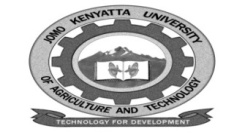 W1-2-60-1-6JOMO KENYATTA UNIVERSITY OF AGRICULTURE AND TECHNOLOGYUNIVERSITY EXAMINATIONS 2014/2015YEAR 1 SEMESTER I SPECIAL/SUPPLEMENTARY EXAMINATION FOR THE DEGREE OF BACHELOR OF SCIENCE IN PUBLIC HEALTHSCH 2108: ORGANIC CHEMISTRYDATE:DECEMBER 2014                                                                TIME: 2 HOURSINSTRUCTIONS:  Answer all questions in section A and  one from section B. SECTION A (48 MARKS)QUESTION ONEa.	Draw arrows that can be used in organic chemistry to show	i.	Ripole moment	ii.	Movement of an electron	iii.	Equilibrium								(3 marks)b.	Differentiate between localized and delocalized covalent bonds using methane 	and benzene.									(3 marks)QUESTION TWOExplain the following terms used in organic chemistry.a.	Hybridisationb.	Antibonding molecular orbital.c.	Resonance.									(6 marks)QUESTION THREEThe bond angles in methane are 109.50 and not 900.  Explain.		(3 marks)b.	Among the most common over the counter drugs are mild pain relievers such as 	ibuprofen whose structure (I) is as shown below:	i.	Identify the function group in (I)	ii.	How many SP and SP3 carbons are in (I)QUESTION FOURa.	Using IUPAC system name the following compounds.b.	In electrophilic ?? of nitrobenzene using chlorine 3,5-dichloro nitrobenzene was 	formed not 2,4 dichloro nitrobenzene.  Explain.				(3 marks)QUESTION FIVEa.	Explain why carboxylic acids have higher building points than alcohols of 	comparable molecular mass.						(3 marks)b.	Para-Amino benzoic acid (PABA) is the active ingredient in many suns screens	i.	Draw the line angle structure of the compound 	ii.	Name the two functional groups of PABA.			(3 marks)QUESTION SIXConsider the following reaction for preparation of ester.CH3OH + CH3 COOH ⇌ a.	Suggest a catalyst for the reaction 					(2 marks)b.	Outline two ways of increasing the yield of the organic product above.											(2 marks)c.	Explain the formation of water in the reaction above.			(2 marks)QUESTION SEVENDescribe the preparation ethanol by fermentation method.			(6 marks)QUESTION EIGHTDraw the structure and name the major products A-C.											(2 marks)i.ii.											(2 marks)iii.											(2 marks)SECTION B (22 MARKS)a.	Distinguish between primary, secondary and tertiary amines using general 	structures.									(3 marks)b.	Nitrites are considered as derivatives of carboxylic acids. Explain with the help of 	equations.									(5 marks)c.	Methanol undergoes cannizzaro reaction as showni.	What is a  cannizzaro reaction.						(2 marks)ii.	Suggest a reaction mechanism for the reaction.				(4 marks)d.	i.	Arrange the following amines in order of increasing basis properties.		CH3 CH2 NH2 ; CH3 CH2 N (CH3)2;(CH3 CH2)2 NH.		(3 marks)	ii.	Explain the order in 9 (i) above.					(3 marks)	iii.	Write the equilibrium equation for CH3 CH2 NH2 in water.	(2 marks)QUESTION TENa.	State the two major subdivisions of stereoisomerism.			(2 marks)b.	i.	Draw the structures of D- and L- glyceraldehydes.		(3 marks)	ii.	Explain the term chirality.						(2 marks)c.	2-Nitrophenol is more acids than phenol.			i.	Draw the structures of the two compounds.			(3 marks)	ii.	Explain the statement in c above.					(3 marks)d.	Sodium hydroxide reacts with chloro ethane as shown.	NaOH+CH3 CH2 CL→CH3CH2 OH + NaCL	i.	State and explain this type of reaction.				(3 marks)	ii.	Write the mechanism for the reaction.				(4 marks)	iii.	Which type of reaction competes with this type of reaction.	(2 marks)QUESTION ELEVENa.	An organic compound contains 70.8% carbon 6.2% hydrogen, 4.1% nitrogen 	and the rest oxygen.	i.	Calculate the percentage of oxygen in the compound.		(2 marks)	ii.	Work out the empirical and molecular formula given the molecular mass is 		323.									(6 marks)b.	Give simple visual chemical test to differentiate between the following pairs of 	compounds.	i.										(2 marks)	ii.										(2 marks)	iii.										(2 marks)c.	Ethanol undergoes several types of reactions as shown (1-4) in each case state 	the type and give an example of the product formed.i.	CH3 CH2 OH  Ackeneii.	CH3 CH2 OH  Carboxylic acidiii.	CH3 CH2 OH Alkylbromideiv.	CH3CH2OHAlkane.							(8 marks)	